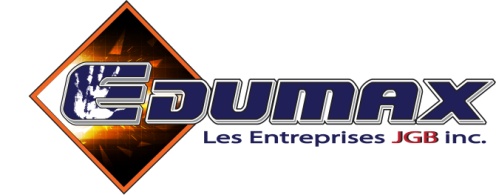 	340 Ave. Dorval, C.P. 53019	Dorval (Qc) H9P 5W4Formulaire d'inscription | Registration formVeuillez envoyer le formulaire à l'adresse suivante | Please send the form at the following address: info@edumax.ca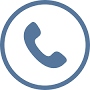 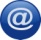 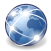 	   514-893-5032						www.edumax.ca			 		info@edumax.caType de formation Type of trainingType de formation Type of trainingLes chèques doivent être fait à l'ordre EDUMAX Inc.   Nous paierons par chèque le 1er jour de la session Veuillez nous facturer. No. de bon de  commande :      Les chèques doivent être fait à l'ordre EDUMAX Inc.   Nous paierons par chèque le 1er jour de la session Veuillez nous facturer. No. de bon de  commande :      Les chèques doivent être fait à l'ordre EDUMAX Inc.   Nous paierons par chèque le 1er jour de la session Veuillez nous facturer. No. de bon de  commande :      Les chèques doivent être fait à l'ordre EDUMAX Inc.   Nous paierons par chèque le 1er jour de la session Veuillez nous facturer. No. de bon de  commande :      Les chèques doivent être fait à l'ordre EDUMAX Inc.   Nous paierons par chèque le 1er jour de la session Veuillez nous facturer. No. de bon de  commande :      Les chèques doivent être fait à l'ordre EDUMAX Inc.   Nous paierons par chèque le 1er jour de la session Veuillez nous facturer. No. de bon de  commande :      Check must be made payable to: EDUMAX Inc.  Check will be brought to seminar. Please invoice. Purchase order Number:      Check must be made payable to: EDUMAX Inc.  Check will be brought to seminar. Please invoice. Purchase order Number:      Check must be made payable to: EDUMAX Inc.  Check will be brought to seminar. Please invoice. Purchase order Number:      Check must be made payable to: EDUMAX Inc.  Check will be brought to seminar. Please invoice. Purchase order Number:      Nom de l'entrepriseCompany NameAdresseAddressVilleCityProvinceProvinceCode postalPostal CodeCode postalPostal CodePersonne ressourceContact name TitreTitle TitreTitle TéléphonePhoneExtensionExtensionCellulaireCellphoneCellulaireCellphoneAdresse courrielEmail AddressDate de la formation Training dateDate de la formation Training dateSignatureDate de l'inscriptionRegistration dateDate de l'inscriptionRegistration dateParticipantsParticipantsParticipantsParticipantsParticipantsPour courtier seulement | For  broker onlyPour courtier seulement | For  broker onlyPour courtier seulement | For  broker onlyPour courtier seulement | For  broker onlyPour courtier seulement | For  broker onlyPrénomFirst NameNom de familleLast NameNom de familleLast NameEmployéEmployeeEmployéEmployeeNom de l'entrepriseNom de l'entrepriseNom de l'entrepriseAdresse de l'entrepriseAdresse de l'entreprise